Тема урока: Сложение и вычитание десятичных дробей.Класс: 5УМК: Виленкин Н.Я., Жохов В.И., Чесноков А.С., Шварцбурд С.И. Математика: Учебник для 5 класса общеобразовательных учреждений / Н.Я.Виленкин и др. - 16-е изд., перераб. – М.: Мнемозина, 2012г.Тип урока: урок открытия новых знаний (изучение нового материала)Технологии: проблемное обучение ,здоровьесберегающее обучение, критическое мышление ,ИКТ.Форма: фронтальная, работа в парах, индивидуальная (самостоятельная работа).Методы и приёмы обучения: 1.Репродуктивный. 2Эвристический.3Проблемный.4Практический.5Объяснительно – иллюстративный.Оборудование и материалы: компьютер,  презентация Power Point.Цель урока:  формировать  навыки применения алгоритма сложения и вычитания  десятичных дробей при решении практических задачЗадачи: Образовательные:    подвести учащихся к пониманию того, что сложение и вычитание десятичных дробей выполняется поразрядно, научить  складывать и вычитать десятичные дроби по алгоритму.Развивающие:  развивать умение ставить перед собой цель, на основе соотнесения того, что уже известно и усвоено учащимся, и того, что еще неизвестно;   планировать свою работу с учетом конечного результата; составление плана и последовательности действий, контроль и оценка процесса и результатов деятельности, развитие умений сравнивать, обобщать, выделять главное, умений логически мыслить.воспитательные:  формировать умение слушать и вступать в диалог, участвовать в коллективном обсуждении проблем, интегрироваться в группу сверстников и строить продуктивное взаимодействие, воспитывать ответственность и аккуратность, повышение культуры математической речи.Планируемые  результаты:  предметные: сформировать умение  складывать и вычитать десятичные дроби по алгоритму;метапредметные: регулятивные: ставить цели и планировать пути их достижения с помощью учителя, находить и исправлять ошибки с помощью учителя и самостоятельно;- коммуникативные: слушать собеседника, аргументировать свою позицию при выработке общего решения в совместной деятельности; осуществлять контроль, коррекцию, оценку действий партнера;- познавательные: анализировать (выделять главное), обобщать (делать выводы), понимать информацию;- личностные: самоопределение, осознание ответственности за общее дело.План  урока:1.Организационный момент2.Актуализация опорных знаний3.Изучение нового материала4.Физкультминутка5.Закрепление. Формирование практических навыков при решении задач.6.Самостоятельная работа. Самопроверка.7.Домашнее задание.8.Итог. Рефлексия.Технологическая карта урокаИспользуемый ресурс:Виленкин Н.Я.Математика.5 класс: учеб. для уч-ся общеобразоват. учреждений /Н.Я.Виленкин,В.И.Жохов,А.С.Чесноков,С.И.Шварцбурд.-31-е изд.,стер.-М.:Мнемозина,2013.-280 с.:ил.Фундаментальное ядро содержания общего образования / Рос. акад. наук, Рос. акад. образования; под ред. В. В. Козлова, А. М Кондакова. – 4-е изд.,дораб. – М.: Просвещение, 2011. – 79 с. – (Стандарты второго поколения). Методические рекомендации  Виленкин Н.Я. Электронный ресурс: http://files.school-collection.edu.ru/dlrstore/f4b6b948-860d-4759-acba-6912e8452681/%5BM56_5-06%5D_%5BMP%2BMA_03%5D.swfhttp://www.youtube.com/watch?v=SAWr-KZhD0Ehttp://files.school-collection.edu.ru/dlrstore/b675c841-a7f8-4b78-a17e-3bef3815017e/42_3_md%282%29.ppt http://files.school-collection.edu.ru/dlrstore/c796f805-4892-444b-bf3b-bd5a6dfbc3b6/%5BM56_5-06%5D_%5BQS_06-03%5D.htmlВводно-мотивационная часть урокаВводно-мотивационная часть урокаВводно-мотивационная часть урокаДеятельность учителяДеятельность обучающихсяУУДОрганизационный момент.Цель – создать положительный  эмоционально-психологический  настрой ,проверить  готовность к уроку,  включить учащихся в учебную деятельность, определить содержательные рамки урока, создать условия для возникновения у ученика внутренней потребности включения в учебную деятельность.-  Здравствуйте, ребята! «Долгожданный дан звонок, начинается урок!— Ну-ка проверь, дружок, ты готов начать урок? Всё ли на месте, всё ли в порядке. Ручка, книжка и тетрадка?Все ли правильно сидят? Все внимательно глядят?Каждый хочет получить только лишь отметку «5».(Слайд 1)На слайде карточки с числами и буквами. (Слайд 2).— Что вы видите? (десятичные дроби и буквы.)— Расположите дроби в порядке возрастания и расшифруйте запись.Учащиеся работают.— Что вы получили?Учащиеся показывают результат работы, при необходимости корректируются ошибки.— Прочитайте, какая фраза у вас получилась (В добрый путь!)0,012Д   0,1Р0,3Й0,010,13Ы3,001Ь1,У0,03О2Т1,09П0,045Б— Молодцы, путь к новым знаниям – это добрый путь! — Итак, на уроке вы будете «открывать» для себя новое знание. С чего вы начнёте свой путь к успеху?— С повторения.Актуализация знаний.Цель – актуализировать учебное содержание, необходимое и достаточное для восприятия нового материала: сравнение десятичных дробей, перевод десятичной дроби в смешанное число  и наоборот, сложение, и вычитание смешанных чисел..-Запишите данные дроби в виде смешанных чисел: 10,7 и 5,25,2 = 5              10,7 = 10-Выполните сложение и вычитание получившихся смешанных чисел.-Проверка результатов.-Молодцы!Приветствуют учителя ,проверяют наличие учебных принадлежностей.Отвечают  вопросы учителя ..Выполняют задание самостоятельно с последующей проверкой. Один у доски. Проверяют правильность выполнения.Личностные: самоопределение, смыслообразование.Регулятивные: планирование,  целеполагание, Познавательные: анализ, сравнение, самостоятельное выделение и формулирование познавательной деятельности, цели.Коммуникативные: планирование учебного сотрудничества, выражение своих мыслей, аргументация своего мнения.Основная часть урока (операционная)Основная часть урока (операционная)Основная часть урока (операционная)Деятельность учителяДеятельность обучающихсяУУДИзучение нового материала.Цель – организовать коммуникативное взаимодействие для построения нового способа действия (алгоритма), устраняющего причину выявленного затруднения.- Ребята, нужно помочь Незнайке.     Незнайка и Пончик играли в паровозик. К поезду длиной 5,2 см Пончик прицепил вагончики длиной 10,7 см. Помогите Незнайке найти длину состава. И узнать,  на сколько сантиметров длина прицепленных вагончиков больше?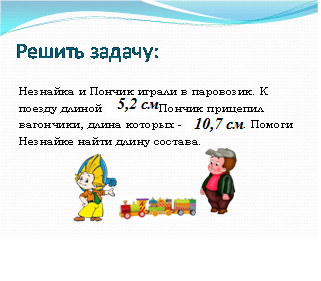 Что нужно сделать, чтобы найти длину состава? (сложить десятичные дроби) А как, узнать на сколько сантиметров больше? (Вычесть дроби)  Приходят к выводу, что из-за недостатка знаний не могут решить задачу.А хотели бы научиться?(Да)Итак, помогите сформулировать тему и цель сегодняшнего урока?        (выяснить, как складываются и вычитаются десятичные дроби).Запишите в тетради тему сегодняшнего урока: «Сложение и вычитание десятичных дробей». - Проблема: как сложить десятичные дроби?- Итак, как же нам помочь Незнйке? Как  сложить  дроби? Попробуйте самостоятельно  составить алгоритм сложения и вычитания десятичных дробей (работа в парах). Организует защиту  алгоритмов  учащихся. Оценивает работу учащихся.-А нельзя ли проще выполнить вычисление?...Объяснение нового материала: лекция по теме: «Сложение и вычитание десятичных дробей»http://files.school-collection.edu.ru/dlrstore/f4b6b948-860d-4759-acba-6912e8452681/%5BM56_5-06%5D_%5BMP%2BMA_03%5D.swf 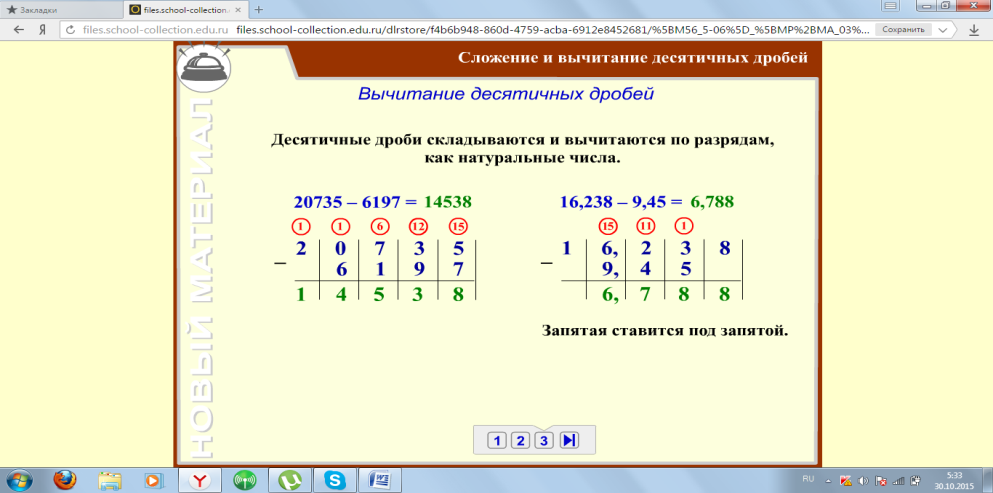 -Откройте учебник на с.191.- Найдите и прочитайте алгоритм сложения и вычитания десятичных дробей. - Расскажите алгоритм друг другу. Решите задачу, используя этот  алгоритм. Проверка у доски. Физкультминутка.http://www.youtube.com/watch?v=SAWr-KZhD0EЗакрепление. Формирование практических навыков решения задач.Цель – организовать усвоение детьми нового способа действия решения заданий с их проговариванием во внешней речи.- Выполним задания у доски и в тетрадях с пошаговым комментарием. (по одному ученику выходят и комментируют решение у доски, остальные работают в тетради)№ 1213 (а,б,г)   Прочитайте задание. - Выполните сложение десятичных дробей по алгоритму.А) 0,769 + 42,389              Б) 5,8 + 22,191        Г) 8,9021 + 0,68№ 1214 (г,д,е )    Прочитайте задание. - Выполните сложение десятичных дробей по алгоритму.Г) 11, 1 – 2,8                   Д) 88,252 – 4,69                    Е) 6,6 – 5,99- Ребята, посмотрите на алгоритм, который представлен на доске. - Вразброс даны части алгоритма по сложению и вычитанию десятичных дробей. Работая в парах в течение 30 секунд восстановите алгоритм по шагам.(Слайд )Ответ: 2, 4, 1, 3Самостоятельная работа. Самопроверка.Цель – организовать самостоятельное выполнение учащимися типовых заданий на новый способ действия.- Ребята, сейчас каждый проверит сам себя, насколько он сам понял алгоритм сложения и вычитания и может его применить. http://files.school-collection.edu.ru/dlrstore/b675c841-a7f8-4b78-a17e-3bef3815017e/42_3_md%282%29.ppt 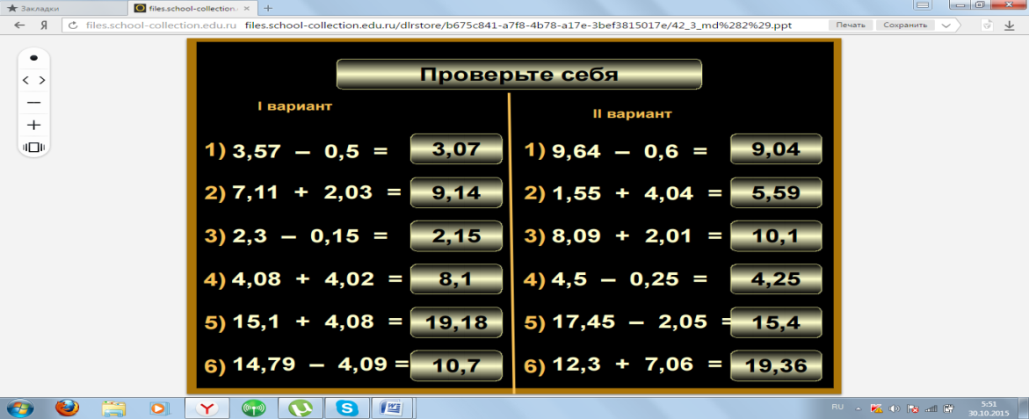 Дополнительно дается задание http://files.school-collection.edu.ru/dlrstore/c796f805-4892-444b-bf3b-bd5a6dfbc3b6/%5BM56_5-06%5D_%5BQS_06-03%5D.html№ 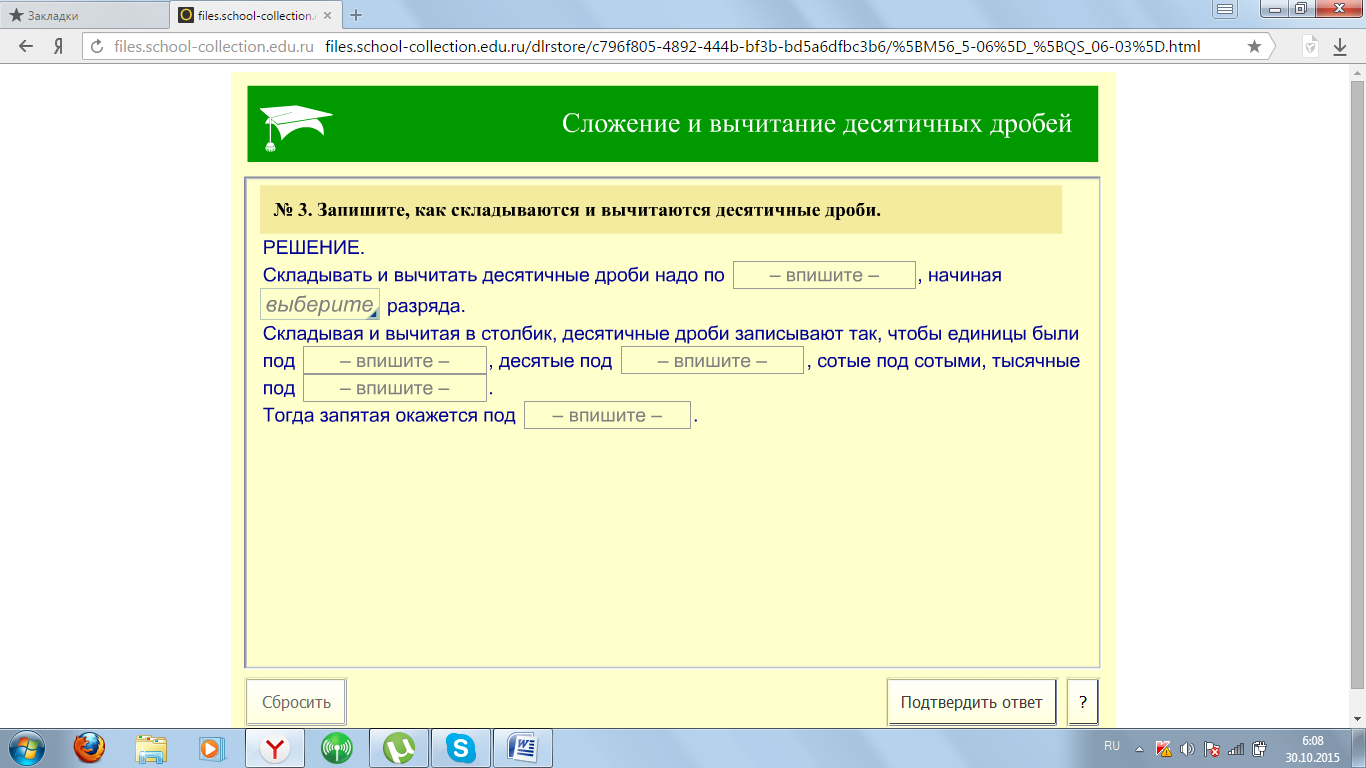 После того, как все выполнят задание ,учитель предлагает детям оценить себя. Домашнее задание. СлайдЦель –записать и обсудить  домашнее задание.- Домашнее задание будет игровое: Решив примеры, вы узнаете породу собак, выведенных в Канаде.http://files.school-collection.edu.ru/dlrstore/717cf6c9-d8bf-406d-93d8-6ad88fec718c/42_4_fr.ppt   (Презентация, я у вас в контакте в группе)Читают задачу.Один пересказывает.Составляют план вместе , проговаривая.Высказывают свои предположения.Выполняют действие.Высказывают свои предположения.Дети формулируют тему и цели урока.Записывают тему урока в тетрадях.Слушают объяснение  нового материала.Работают с учебником. Пересказывают алгоритм друг другуВыполняют физминутку.Решают по алгоритму. Один у доски.Ребята выполняют  самостоятельную работуСамопроверкаПроверяют свои ответы , отмечают правильно решенные примеры, исправляют допущенные ошибки.Оценивают себя.Для тех, кто выполнил работуСамопроверкаОценивают себя.Записывают задание в тетради и делают об этом пометку в дневнике.Личностные: самоопределение, смыслообразование.Регулятивные: волевая саморегуляция в ситуации затруднения.Познавательные: анализ, синтез, обобщение, аналогия, самостоятельное выделение и формулирование познавательной цели, поиск и выделение необходимой информации, проблема выбора эффективного способа решения, создание способа решения проблемы.Коммуникативные: выражение своих мыслей, аргументирование  своего мнения, учебное сотрудничество со сверстниками.Личностные: осознание ответственности за общее делоПознавательные: выполнение действий по алгоритму, построение логической цепи рассуждений, анализ, обобщение, подведение под понятие.Коммуникативные:  выражение своих мыслей, использование речевых средств для решения коммуникативных задач.Регулятивные: контроль, коррекция, самооценкаПознавательные: анализ, синтез, аналогия, выполнение действий по алгоритму.Итог урокаИтог урокаИтог урокаДеятельность учителяДеятельность обучающихсяУУД8.Рефлексия. Цель – организовать оценивание учащимися собственной деятельности на уроке.- Удалось ли вам решить проблему урока?- Какие знания, полученные ранее, позволили открыть новое?- Проанализируйте свою работу.(заполняются карточки рефлексии)- Молодцы! Спасибо за урок!Отвечают на вопросы учителя.Заполняют карточки рефлексии. Задают вопросы.Познавательные: рефлексия способов и условий действия, контроль и оценка процесса и результатов деятельности.Коммуникативные: аргументация своего мнения